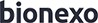 Bionexo do Brasil LtdaRelatório emitido em 12/03/2024 11:00CompradorIGH - HUAPA - HOSPITAL DE URGÊNCIA DE APARECIDA DE GOIÂNIA (11.858.570/0004-86)AV. DIAMANTE, ESQUINA C/ A RUA MUCURI, SN - JARDIM CONDE DOS ARCOS - APARECIDA DE GOIÂNIA, GO CEP: 74969-210Relação de Itens (Confirmação)Pedido de Cotação : 337466502COTAÇÃO Nº 56804 QUIMICOS - HEAPA MAR/2024Frete PróprioObservações: *PAGAMENTO: Somente a prazo e por meio de depósito em conta PJ do fornecedor. *FRETE: Só serão aceitas propostas com frete CIF e para entrega no endereço: AV. DIAMANTE, ESQUINA C/ A RUA MUCURI, JARDIM CONDE DOSARCOS, AP DE GOIÂNIA/GO CEP: 74969210, dia e horário especificado. *CERTIDÕES: As Certidões Municipal, Estadual de Goiás, Federal, FGTS e Trabalhista devem estar regulares desde a data da emissão da proposta até a data do pagamento.*REGULAMENTO: O processo de compras obedecerá ao Regulamento de Compras do IGH, prevalecendo este em relação a estes termos em caso de divergência.Tipo de Cotação: Cotação Normal Fornecedor :Data de Confirmação :Produto	Código ProgramaçãoFabricante Embalagem Fornecedor	Comentário	Justificativa	PreçoPreçoRent(%) Quantidade	ValorUsuáriode EntregaUnitário FábricaTotalrespondeu e-mailde homologação.LACRADA, COMCLOREXIDINA SOLUCAO8 DEGERMANTE 2% FRASCO 100ML -UNIDADE38722	-CHLORCLEAR 2% DEGERMANTE100ML	FRALMOTOLIACX C/24FR 88192, VIC PHARMAComercial Cirurgica Rioclarense Ltda- SP;1 - Não-	respondeu e-mail de homologação.R$ 2,2650R$ 0,000072 Unidade	R$163,0800Danielly Evelyn Pereira Da Cruz12/03/202409:51Total Parcial:196.0	R$1.008,7600Total de Itens da Cotação: 11	Total de Itens Impressos: 3Produto	Código ProgramaçãoFabricante Embalagem Fornecedor	Comentário	Justificativa	PreçoPreçoRent(%) Quantidade	ValorUsuáriode EntregaUnitário FábricaTotalGEL PARA ECG 100G ALMOTOLIA, MULTIGELUNIDADEDMI Material Medico Hospitalar Ltdanull;1 - Não atinge faturamento mínimo. 2 - Não atende a condição de pagamento/prazo.R$ 1,7400R$	175 FrascoR$ 304,5000Danielly Evelyn Pereira Da Cruz12/03/202409:51Total Parcial:R$ 304,5000Total de Itens da Cotação: 11	Total de Itens Impressos: 1Produto	Código ProgramaçãoFabricante Embalagem Fornecedor	Comentário	Justificativa	PreçoPreçoRent(%) Quantidade	ValorUsuáriode EntregaUnitário FábricaTotalALCOOL LIQUIDO 70% 1000ML ->3    ALCOOL ETILICO518	-ALCOOL 70%1000 ML -	1Ello Distribuicao;1 - Não atende a condição de pagamento/prazo.ALCOOL 70% 1000	2 - Não	R$	R$48 Litro	R$Danielly Evelyn Pereira Da70% SOLUCAOFRASCO 1000ML - LITROVICPHARMALtda - EppML HOSPDROGASCOMERCIAL LTDArespondeu e-mailde homologação. 3 - Não atinge faturamento mínimo.5,20000,0000249,6000Cruz12/03/202409:51Total Parcial:R$ 249,6000Total de Itens da Cotação: 11	Total de Itens Impressos: 1Produto	Código ProgramaçãoFabricante Embalagem Fornecedor	Comentário	Justificativa	PreçoPreçoRent(%) Quantidade	ValorUsuáriode EntregaUnitário FábricaTotalALCOOL ETILICO2 ABSOLUTO 99.5% 1000ML - FRASCO5190	-ALCOOL ABSOLUTO 99,5 INPM 1 LT, J.FERESFRASCOGleidson Rodrigues Ranulfo Eireli - Eppnull	-		R$ 11,0900R$ 0,000012 Frasco	R$133,0800Danielly Evelyn Pereira Da Cruz12/03/202409:51Total Parcial:12.0	R$133,0800Total de Itens da Cotação: 11	Total de Itens Impressos: 1Produto	Código ProgramaçãoFabricante Embalagem Fornecedor	Comentário	Justificativa	PreçoPreçoRent(%) Quantidade	ValorUsuáriode EntregaUnitário FábricaTotalACIDO CITRICO 50% 5 LITROS -> ACIDO CITRICO 50% 5000ML PARA HEMODIALISE. CONSTITUIDO DE MISTURA EQUILIBRADA DE ACIDO CITRICO EM VEICULO ESTABILIZADO PARA DESINCRUSTRACAO EM MAQUINAS DE HEMODIALISE COMPOSICAO ACIDO CITRICO E VEICULOS. REG.MS1		- GALAO - DESINFETANTE,DESINCRUSTANTE, INCOLOR, NÃO TOXICO, TOTALMENTE BIODEGRADAVEL, INDICADO PARA DESINFECÇÃO QUIMICA DE AMQUINA DE HMEODIALISE EFETIVO NA REMOÇÃO DE DEPOSITOS DE CARBONATO DE CALCIO, MAGNESIO E RESIDUOS ORGANICOS.25998	-ITENSDIVERSOS -	1DIVERSOSInmed Hospitalar EireliACIDO CITRICO 50% 5 LITROS -> ACIDO CITRICO 50% 5000ML PARA HEMODIALISE. CONSTITUIDO DE MISTURA EQUILIBRADA DE ACIDO CITRICO EM VEICULO ESTABILIZADO PARA DESINCRUSTRACAO EM MAQUINAS DE HEMODIALISE COMPOSICAO ACIDO CITRICO E VEICULOS. REG.MS- GALAO -	-DESINFETANTE, DESINCRUSTANTE, INCOLOR, NAO TOXICO, TOTALMENTE BIODEGRADAVEL, INDICADO PARA DESINFECCAO QUIMICA DE AMQUINA DE HMEODIALISE EFETIVO NA REMOCAO DE DEPOSITOS DE CARBONATO DE CALCIO, MAGNESIO E RESIDUOS ORGANICOS.R$	R$121,9000 0,00004 GalaoDanielly Evelyn Pereira DaR$	Cruz487,600012/03/202409:51SOLUCAO P/HEMOD. BICARBONATO DE	SODIO 8.4% 5000ML (GALÃO C/ 5L) - PROPORCAO:1:1,23:32,7738983	-ITENSDIVERSOS -	1DIVERSOSInmed Hospitalar EireliSOLUCAO P/HEMOD. BICARBONATO DE SODIO 8.4%5000ML (GALAO C/	-5L) - PROPORCAO:1:1,23:32,77ACEITA ALTERNATIVAR$ 26,2500R$	64 UnidadeR$ 1.680,0000Danielly Evelyn Pereira Da Cruz12/03/202409:51SOLUCAO P/HEMOD. FRAC. ACIDA(NACL+ASSO)5000ML - F3 ACIDA1:3438980	-ITENSDIVERSOS -	1DIVERSOSInmed Hospitalar EireliSOLUCAO P/HEMOD. FRAC. ACIDA(NACL+ASSO)	- 5000ML - F3 ACIDA1:34 ACEITA ALTERNATIVAR$ 28,7500R$	24 UnidadeR$ 690,0000Danielly Evelyn Pereira Da Cruz12/03/202409:51Total Parcial:R$ 2.857,6000Total de Itens da Cotação: 11	Total de Itens Impressos: 3Produto	Código ProgramaçãoFabricante Embalagem Fornecedor	Comentário	Justificativa	PreçoPreçoRent(%) Quantidade	ValorUsuáriode EntregaUnitário FábricaTotalCLOREXIDINA6 SOLUCAO AQUOSA 0.2% 1000ML -UNIDADE16970	-SOLUCAO AQUOSA 0,2% - INDAHEX INDALABOR FR 1L, INDALABORNL ProdutosFR	Hospitalares Ltdanull;1 - Respondeu incorretamente o item solicitado. 2- Não atinge faturamento mínimo. 3 - Não respondeu e-mail de homologação.4 - Não atende a condição de pagamento/prazo.R$ 7,9000R$ 0,000024 Unidade	R$189,6000Danielly Evelyn Pereira Da Cruz12/03/202409:51CLOREXIDINA SOLUCAO AQUOSA7	A 2% 100ML -FRASCO32457	-CLOREXIDINA AQUOSA 2%,	FR INDALABORNL Produtos Hospitalares Ltdanull;1 - Não atende a condição de pagamento/prazo.2,3 - Não atinge faturamento mínimo.R$ 1,9600R$	155 FrascoR$ 303,8000Danielly Evelyn Pereira Da Cruz12/03/202409:51Total Parcial:179.0	R$493,4000Total de Itens da Cotação: 11	Total de Itens Impressos: 2Total Geral:R$ 5.046,9400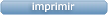 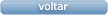 Clique aqui para geração de relatório completo com quebra de páginaFornecedorFaturamento MínimoPrazo de EntregaValidade da PropostaCondições de PagamentoFreteObservações1Comercial Cirurgica Rioclarense Ltda- SPJAGUARIÚNA - SPUsuário Ws Rioclarense - (19) 3522-5800bionexo@rioclarense.com.brMais informaçõesR$ 500,00001 dias após confirmação14/03/202430 ddlCIF-2DMI Material Medico Hospitalar LtdaGOIÂNIA - GODilamar Tome da Costa - (62) 3541- 3334dmigyn@hotmail.comMais informaçõesR$ 300,00002 dias após confirmação25/03/202430 ddlCIFnull3Ello Distribuicao Ltda - EppGOIÂNIA - GOLigia LaÃs - (62) 4009-2110televendas3@ellodistribuicao.com.brMais informaçõesR$ 240,00001 dias após confirmação21/03/202430 ddlCIFPEDIDO SOMENTE SERA ATENDIDO A PRAZO MEDIANTE ANALISE DE CREDITO VALIDACAO DO DEP FINANCEIRO E APOS CONFIRMACAO DE DISPONIBILIDADE DO ESTOQUE | ||NOTAS PARA O ESTADO DE SAO PAULO SERAO FATURADOS PELO CNPJ 14.115.388 0004 23 EPARA BRASILIA PELO CNPJ 14.115.388 0002 61CONTATO DO VENDEDOR: (62)99499 1714 TELEVENDAS3@ELLODISTRIBUICAO.COM.BR4Gleidson Rodrigues Ranulfo Eireli - EppGOIÂNIA - GOGleidson Rodrigues Ranulfo - 62 3093-5116diagnostica.go@hotmail.comMais informaçõesR$ 100,00001 dias após confirmação14/03/202428 ddlCIFnull5Inmed Hospitalar EireliABADIA DE GOIÁS - GO JESSICA YASMYM DE MORAIS Roza- (62) 9942-43973HONORINAROZA14@GMAIL.COMMais informaçõesR$ 400,00008 dias após confirmação14/03/202430 ddlCIFnull6NL Produtos Hospitalares LtdaGOIÂNIA - GOMARCOS JUNIOR - (62)3088-5462nlph@hotmail.comMais informaçõesR$ 300,00003 dias após confirmação14/03/202428 ddlCIFnull4	CAL SODADA	15897	-	CAL SODADACAIXAComercial-	;1 - Não atingeR$	R$4 GalaoR$Danielly4,30KGCirurgicafaturamento160,0000 0,0000640,0000EvelynGALAO (TPARioclarensemínimo. 2 - NãoPereira DaAZUL),Ltda- SPatende aCruzATRASORBcondição depagamento/prazo.12/03/20243 - Não09:51